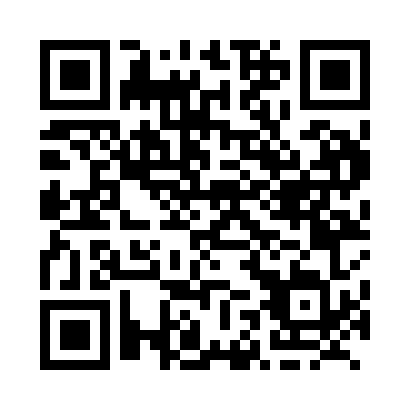 Prayer times for Bigwin, Ontario, CanadaWed 1 May 2024 - Fri 31 May 2024High Latitude Method: Angle Based RulePrayer Calculation Method: Islamic Society of North AmericaAsar Calculation Method: HanafiPrayer times provided by https://www.salahtimes.comDateDayFajrSunriseDhuhrAsrMaghribIsha1Wed4:296:041:136:148:239:582Thu4:276:021:136:158:2410:003Fri4:256:011:136:158:2510:024Sat4:236:001:136:168:2710:045Sun4:215:581:136:178:2810:056Mon4:195:571:136:188:2910:077Tue4:175:551:136:188:3010:098Wed4:155:541:136:198:3210:119Thu4:135:531:136:208:3310:1310Fri4:125:521:126:208:3410:1411Sat4:105:501:126:218:3510:1612Sun4:085:491:126:228:3610:1813Mon4:065:481:126:228:3810:2014Tue4:045:471:126:238:3910:2115Wed4:035:461:126:248:4010:2316Thu4:015:451:126:258:4110:2517Fri3:595:431:136:258:4210:2718Sat3:585:421:136:268:4310:2819Sun3:565:411:136:268:4410:3020Mon3:545:401:136:278:4510:3221Tue3:535:391:136:288:4710:3322Wed3:515:391:136:288:4810:3523Thu3:505:381:136:298:4910:3724Fri3:495:371:136:308:5010:3825Sat3:475:361:136:308:5110:4026Sun3:465:351:136:318:5210:4127Mon3:445:351:136:318:5310:4328Tue3:435:341:136:328:5410:4429Wed3:425:331:146:338:5410:4630Thu3:415:331:146:338:5510:4731Fri3:405:321:146:348:5610:49